ＬＩＮＥ活用セミナー申込書令和４年　　月　　日みやぎ北上商工会商業部会　行ＦＡＸ：0220-34-3261【申込締切：１０月　７日（金）】各会場の定員（10名）に達ししだい、締切りとさせていただきます。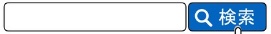 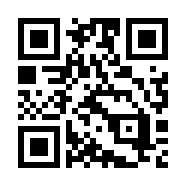 【事業所名】【受講者名】【受講希望会場】受講される会場を〇で囲んでください中田本所登米支所【当日持参物】スマートフォン、タブレット端末、ＰＣなどインターネットに接続可能かつＬＩＮＥを操作できる端末をご持参ください。※各会場、受講者用のWi-Fi接続環境はございませんのでご了承ください。スマートフォン、タブレット端末、ＰＣなどインターネットに接続可能かつＬＩＮＥを操作できる端末をご持参ください。※各会場、受講者用のWi-Fi接続環境はございませんのでご了承ください。【新型コロナウイルス感染症対策について】セミナー開催にあたっては1テーブルに1人の着席とし、間隔を空けたレイアウトで実施するなど、感染予防対策を講じて実施して参ります。当日はマスクを着用など感染症対策にご協力ください。【新型コロナウイルス感染症対策について】セミナー開催にあたっては1テーブルに1人の着席とし、間隔を空けたレイアウトで実施するなど、感染予防対策を講じて実施して参ります。当日はマスクを着用など感染症対策にご協力ください。【新型コロナウイルス感染症対策について】セミナー開催にあたっては1テーブルに1人の着席とし、間隔を空けたレイアウトで実施するなど、感染予防対策を講じて実施して参ります。当日はマスクを着用など感染症対策にご協力ください。